ПРОЕКТ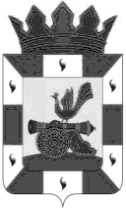 АДМИНИСТРАЦИЯ МУНИЦИПАЛЬНОГО ОБРАЗОВАНИЯ «СМОЛЕНСКИЙ РАЙОН» СМОЛЕНСКОЙ ОБЛАСТИП О С Т А Н О В Л Е Н И Еот __________  № _______В соответствии с Федеральным законом от 10.01.2002 № 7-ФЗ «Об охране окружающей среды», законом Смоленской области от 04.03.2005 № 9-з «Об охране окружающей среды в Смоленской области», статьей 179.3 Бюджетного кодекса Российской Федерации, в целях повышения эффективности и рационального использования средств бюджета муниципального образования «Смоленский район» Смоленской областиАДМИНИСТРАЦИЯ МУНИЦИПАЛЬНОГО ОБРАЗОВАНИЯ                      «СМОЛЕНСКИЙ РАЙОН» СМОЛЕНСКОЙ ОБЛАСТИ ПОСТАНОВЛЯЕТ:1. Внести в муниципальную программу «Охрана окружающей среды в муниципальном образовании «Смоленский район» Смоленской области на  2017 год», утвержденную постановлением Администрации муниципального образования «Смоленский район» Смоленской области от 19.07.2017 № 1600, следующие изменения: 1.1. Графу «Соисполнители Программы» изложить в следующей редакции:1.2. Графу «Объемы бюджетных ассигнований и источники финансирования Программы» паспорта муниципальной программы изложить в следующей редакции:1.3. Графу «Ожидаемые результаты реализации Программы»:1.4. Абзац 3 раздела 1 изложить в следующей редакции:«В целях сохранения природной чистоты пресных подземных вод необходимо, прежде всего, ликвидировать один из основных факторов их загрязнения - бесхозяйные скважины, которых на территории Смоленского района обнаружено 74 шт. В 2017 году подлежат тампонированию 4 скважины.».1.5. Абзац 6 раздела 1 исключить.1.6. Абзац 7 раздела 1 исключить.1.7. Абзац 8 раздела 1 исключить.1.8. Абзац 1 раздела 3 изложить в следующей редакции:«Целевыми показателями результатов реализации Программы являются:- количество ликвидированных бесхозяйных водозаборных скважин (тампонаж);- количество отремонтированных гидротехнических сооружений.».1.9. Пункт 1 таблицы раздела 5 изложить в следующей редакции:1.10. Пункт 2 таблицы раздела 5 исключить.1.11. Пункт 3 таблицы раздела 5 изложить в следующей редакции:1.12. Пункт 4 таблицы раздела 5 исключить.1.13. Графу «ИТОГО по Программе» таблицы раздела 5 изложить в следующей редакции:1.14. Абзац 2 раздела 5 изложить в следующей редакции:«Общая стоимость выполнения мероприятий составляет 1 445,52 тыс. руб. Основным источником финансирования Программы являются средства федерального, областного и  местного бюджетов (муниципального района).».1.15. Абзац 2 раздела 5 исключить.1.16. Абзац 3 раздела 5 исключить.1.17. Пункт 1 таблицы Приложения № 1 изложить в следующей редакции:1.18. Пункт 2 таблицы Приложения № 1 исключить.Пункт 3 таблицы Приложения № 1 изложить в следующей редакции:Пункт 5 таблицы Приложения № 1 исключить.Настоящее Постановление вступает в силу после официального опубликования. Контроль выполнения настоящего постановления оставляю за собой.Глава муниципального образования «Смоленский район» Смоленской области                                    О.Н. ПавлюченковаО внесении изменений в муниципальную программу «Охрана окружающей среды в муниципальном образовании «Смоленский район» Смоленской области на  2017 год», утвержденную постановлением Администрации муниципального образования «Смоленский район» Смоленской области от  19.07.2017 № 1600Соисполнители ПрограммыАдминистрация муниципального образования «Смоленский район» Смоленской области, Департамент Смоленской области по природным ресурсам и экологииОбъемы бюджетных ассигнований и источники финансирования ПрограммыОбщий объем финансирования Программы составит 1 445,52  тыс. рублей, в том числе: - федеральный бюджет – 1 141,75 тыс. рублей;- региональный бюджет – 187,4 тыс. рублей;- муниципальный бюджет – 116,37 тыс. рублей.Ожидаемые результаты реализации ПрограммыЦелевыми показателями Программы являются:- количество ликвидированных бесхозяйных водозаборных скважин (тампонаж);- количество отремонтированных гидротехнических сооружений.1. Ликвидационный тампонаж бесхозяйных подземных водозаборных скважин Смоленского района Смоленской области Администрация муниципального образования «Смоленский район» 2017 г.35,95-32,353,62.Капитальный ремонт гидротехнического сооружения пруда по адресу: северо-западнее с. Ольша на расстоянии 450 м Дивасовского сельского поселения Смоленского района Смоленской областиАдминистрация муниципального образования «Смоленский район»2017 г.1 409,571 141,75155,05112,77ИТОГО по Программе:1 445,521 141,75187,4116,371Ликвидация (тампонаж) бесхозяйных подземных водозаборных скважиншт.2Капитальный ремонт ГТС с. Ольшаед.